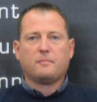 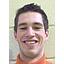 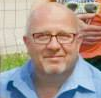 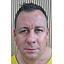 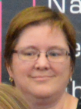 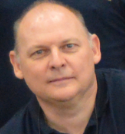 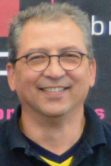 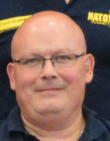 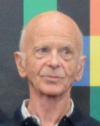 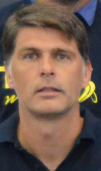 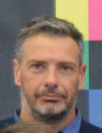 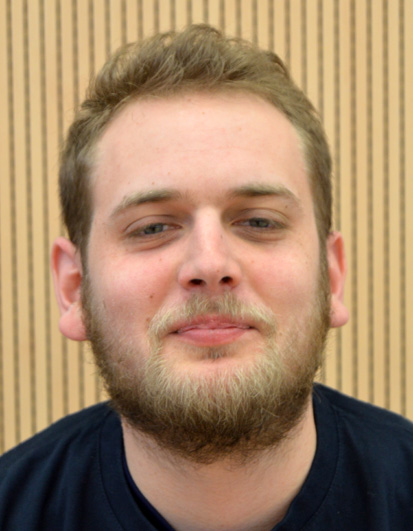 Cellule sportive :COORDINATEUR SPORTIF : Guy STASSINFrançoise Labar- Yves Vanwonterghem- Pierre DubitCellule Gestion Buvette JeunesResponsable Françoise Labar 0498/282810Cellule Gestion Buvette JeunesResponsable Françoise Labar 0498/282810René VandenbrandenAndré DiskeuveJean-claude FrogneuxAnne DelmotteAlain LetellierFrancine BelinMicheline GodfirnonMichel BelpaireMonique RolandMonique VanhoofGaetan GarreauPierre Dubit